FAKULTNÍ THOMAYEROVA NEMOCNICEVÍDEŇSKÁ 800140 59 PRAHA 4 - KRČAdresát: Herčík a Kříž spol. s r.o. K Hájům 2639/7 155 00 Praha 5Připravil, podpisInvestice:          Provoz:        XOBJEDNÁVKA Č.                  00622-18-2023Středisko: 00672Datum vystavení:              11/04/2023Dodací lhůta:                     30/04/2023Dopravní dispozice:  areál FTN, kanalizační přípojka stoka NVyřizuje/telefon:Bankovní spojení: ČNB 20001-36831041/0710Věc, popis: Havárie – oprava, vyčištění dolní části stoky N na výstupu do veřejné kanalizace.Kontaktní osoba(y)/telefon:ZKO: 371 97 000   IČO: 00064 190    DIČ: CZ00064190Cena bez DPH:         88.300,00 KčNa faktuře uvádějte vždy číslo objednávky a splatnost faktur 60 dní+60 dní bez penalizace. Fakturu vystaví dodavatel do 7 pracovních dní a zašle ve dvojím vyhotovení na adresu odběratele.Prohlášení dodavatele: S obsahem objednávky souhlasím a objednávku přijímám.Datum: _______19.04.2023___________________Za dodavatele, podpis, razítko: __________________________________________SchválilSchválilSchválil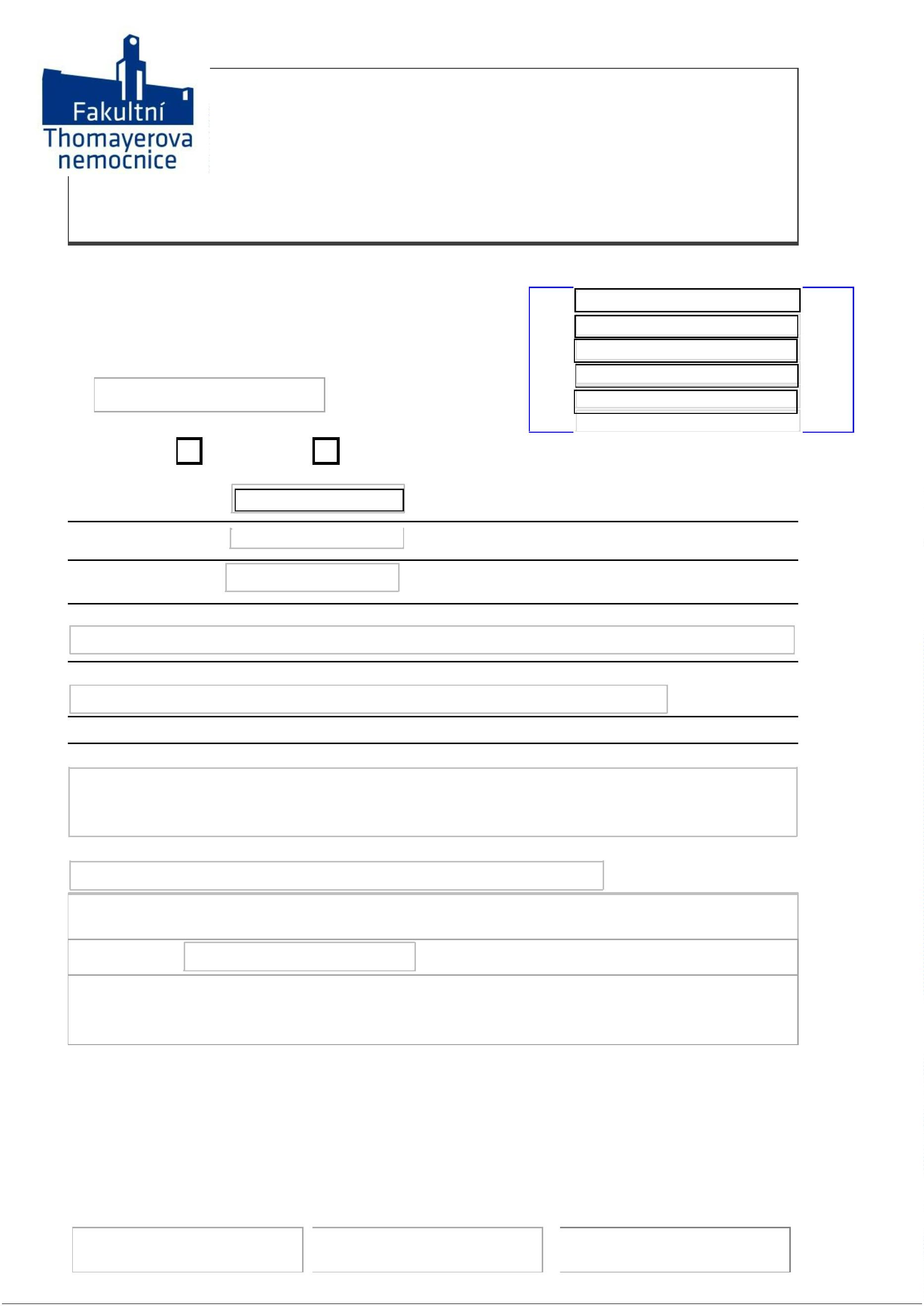 